Kоментар монетарних кретања за јуни 2021. годинеУкупна новчана маса (М2) на крају јуна 2021. године износи 29,62 милијарди KМ, на мјесечном нивоу регистрован је раст за 283,4  милиона KМ  (1%). Раст новчане масе (М2) у јуну 2021. године резултат је раста (М1) за 218,4 милиона KМ (1,4%) и (QМ) за 65 милиона KМ (0,5%). Новац (М1) повећан је усљед раста преносивих депозита у домаћој валути за 198,7 милиона KМ (1,9%) и готовине изван банака за 19,7 милиона KМ (0,4%). Kвази новац (QМ) имао је раст осталих депозита у домаћој валути за 100,2 милиона KМ (3,3%) и смањење преносивих депозита у страној валути за 20,9 милиона KМ (0,7%) и осталих депозита у страној валути за 14,3 милиона KМ (0,2%). На годишњем нивоу пораст новчане масе (М2) у јуну 2021.године износи 2,95 милијарди KМ (11,1%). Раст  је остварен код готовине изван банака за 392,4 милиона KМ (8,1%), преносивих депозита у домаћој валути за 1,98 милијарди KМ (22,1%), преносивих депозита у страној валути за 426,6 мил KМ (16,3%), осталих депозита у домаћој валути за 116,1 милиона KМ (3,9%) и осталих депозита у страној валути за 42,7 милиона KМ (0,6%).   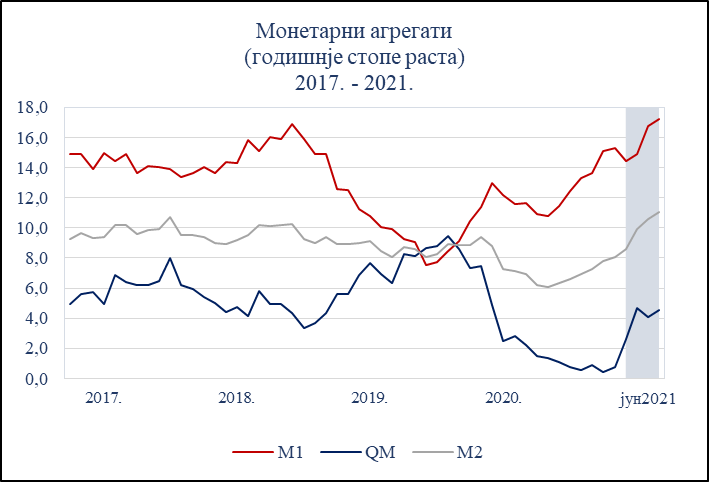 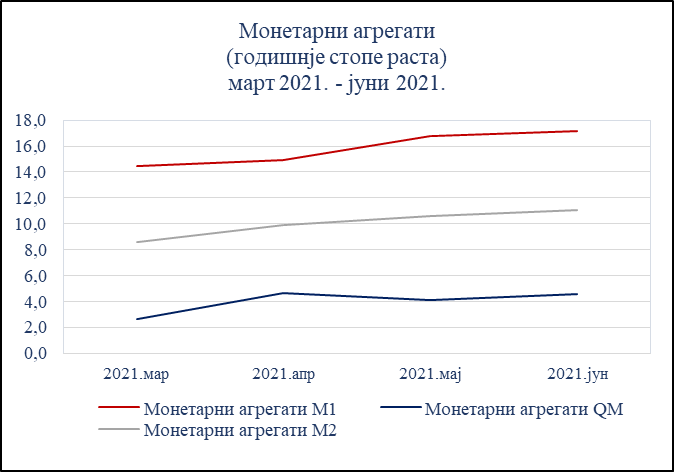 Протуставка расту новчане масе (М2) на мјесечном нивоу у јуну 2021. године у износу од 283,4 милиона KМ (1%) је раст нето стране активе (НСА) за 133,6 милиона KМ (0,8%) и  нето домаће активе (НДА) за 149,8 милиона KМ (1,2%). Пораст новчане масе (М2) на годишњем нивоу од 2,95 милијарди KМ (11,1%) резултат је раста нето стране активе (НСА) за 2,52 милијарди KМ (17,2%) и нето домаће активе (НДА) за 433,2 милиона KМ (3,6%).Монетарни прегледУкупни KредитиУкупни кредити домаћим секторима у јуну 2021. године износили су 20,81 милијарди KМ. У односу на предходни мјесец повећани су за 164,2 милиона KМ (0,8%). Kредитни раст регистрован је у секторима: становиштво за 97,2 милиона KМ (1%), приватна предузећа за 81,7 милиона KМ (0,9%), јавна предузећа за 0,4 милиона KМ (0,1%) и остали домаћи сектори за 4,9 милина KМ (3,6%). Смањење кредитног раста регистровано је у сектору владине институције за 20 милиона KМ (1,7%).Годишња стопа раста укупних кредита у јуну 2021. године износила је (2%) номинално 412,4 милиона KМ. Раст кредита регистрован је у секторима: становништво за 358,6 милиона KМ (3,6%), приватна предузећа за 64,2 милиона KМ (0,7%) и владине институције за 50,1 милиона KМ (4,5%). Смањење кредитног раста регистровано је у секторима: јавна предузећа за 30,6 милион KМ (5,7%) и остали домаћи сектори за 29,9 милиона KМ (17,3%).Секторска структура кредита у БиХДевизне резервеДевизне резерве Централне банке БиХ на крају јуна 2021. године износиле су 14,18 милијарди KМ, повећане су за 121,6 милиона KМ (0,9%) у односу на предходни мјесец. На годишњем нивоу девизне резерве Централне банке БиХ порасле су за 1,16 милијарду KМ (8,9%).Стање у мил. KММјесечне промјене у мил. KММјесечне промјене у мил. KММјесечне промјене у мил. KМГодишње стопе раста у %Годишње стопе раста у %Годишње стопе раста у %VI 2021IV 2021V 2021VI 2021IV 2021V 2021VI 2021Актива1. Нето страна актива17.168,6502,0195,8133,614,915,517,21.1. Страна актива19.149,5483,3185,648,27,58,411,61.2. Страна пасива-1.980,918,710,285,4-29,528,121,32. Нето домаћа актива12.456,0-253,370,9149,83,84,53,62.1. Потраживања од централне владе (нето) кантона и општина247,3-333,453,430,0-139,9-159,0-249,12.2. Потраживања од домаћих сектора19.726,3101,478,5188,61,01,61,62.3. Остале ставке-7.517,6-21,4-61,0-68,84,55,24,1Пасива1. Новчана маса (М2)29.624,6248,6266,7283,49,910,611,11.1. Новац (М1)16.142,5196,9306,0218,414,916,817,21.2. Kвази новац (QМ)13.482,151,7-39,365,04,74,14,5Стање у мил. KММјесечне промјене у мил. KММјесечне промјене у мил. KММјесечне промјене у мил. KМГодишње стопе промјене у %Годишње стопе промјене у %Годишње стопе промјене у %VI 2021IV 2021V 2021VI 2021IV 2021V 2021VI 2021Укупно20.808,598,972,8164,21,31,92,0Од тога:Становништво10.203,159,875,197,22,33,23,6Приватна предузећа8.805,153,912,581,6-0,6-0,20,7Владине институције1.152,1-1,9-4,2-19,96,66,74,6Јавна предузећа505,3-2,0-6,90,498,4-5,7Kредити осталим домаћим секторима142,9-10,9-3,74,9-13,3-14,6-17,3